BONSAI INTERESSEN GEMEINSCHAFT SCHWEIZDie «BIGS» ist ein gesamtschweizerischer Zusammenschluss von Bonsai-Fachbetrieben, Händlern und Bonsai-Enthusiasten im Dienste der VSB und setzt sich zum Ziel, einen gewissen service publique für VSB-Mitglieder zu leisten und sicherzustellen.Gegen Vorweisen Ihres gültigen Mitgliederausweises erhalten VSB-Mitglieder bei Händlern, welche der «BIGS» angeschlossen sind, mindestens 10% Rabatt auf alle Bonsai-bezogenen Einkäufe.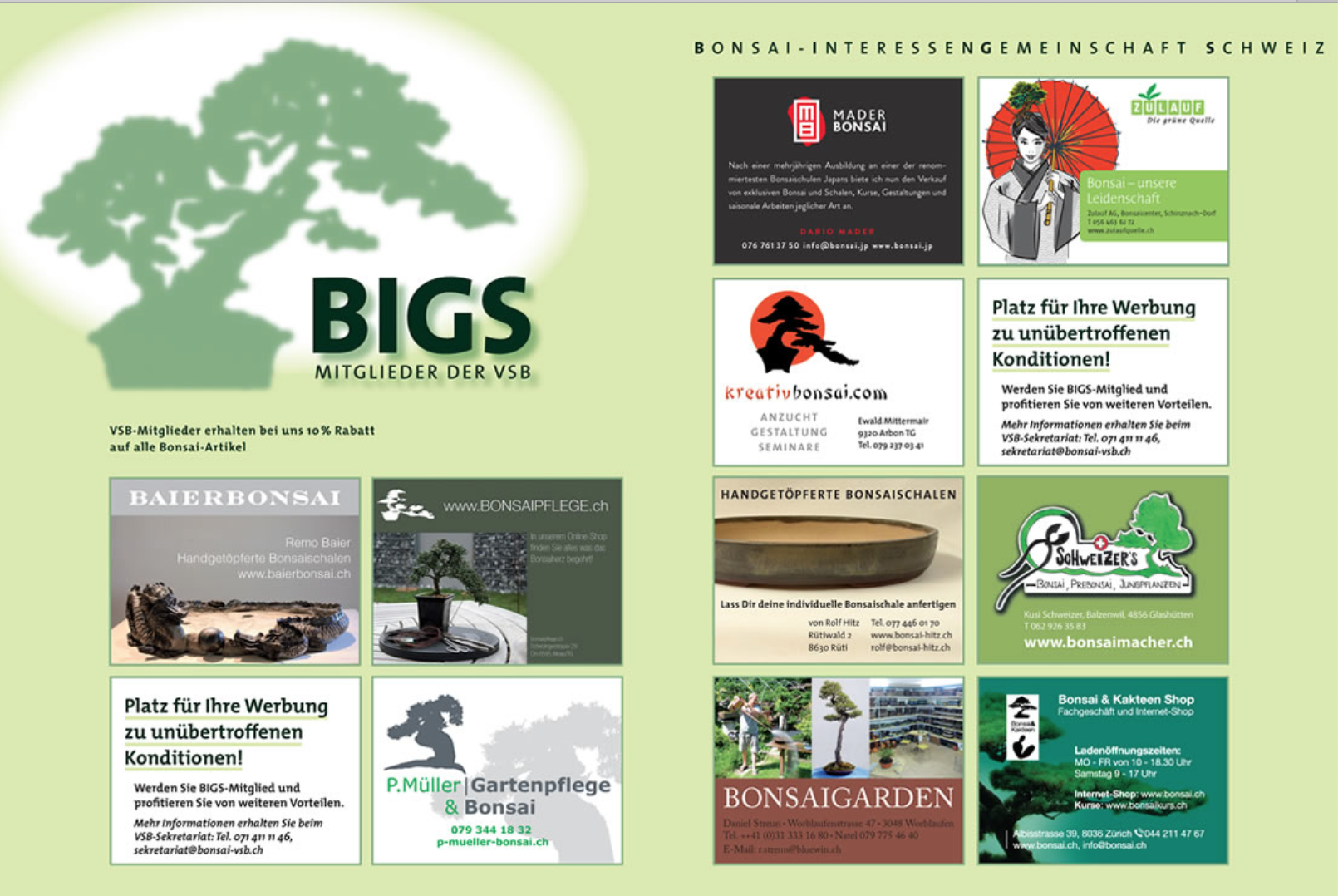 